NOTICESWeek commencing 10th February 2019MON	9.00 am MORNING PRAYER – St George’s, Bourton	10.30 am COFFEE & COMMUNION – Westfields, Zeals	4.30 pm ZEALS LCC – Parish Room, ZealsWED 	5.00 pm PRAYER TIME – St Martin’s, Zeals	6.30 pm BISHOP MOSES (South Sudan) at The Minster Church, Warminster. 	7.30 pm KILMINGTON HOUSEGROUP – Dovecote Barn, KilmingtonTHURS 	9.00 am MORNING PRAYER – St Mary’s, Kilmington	10.00 am BOURTON HOUSEGROUP – Randalls Barn, BourtonFRI 	GRAHAM’S DAY OFF 8.30 am MORNING PRAYER – St Peter’s, Stourton6.00 pm CHOIR PRACTICE – St Martin’s, ZealsSAT		GRAHAM’S DAY OFFNEXT SUNDAYSunday 17th February – THE THIRD SUNDAY BEFORE LENT		8.00 AM HOLY COMMUNION – St Martin’s, Zeals		10.00 AM US@10 – St Martin’s, ZealsBANNS FOR RICHARD CROCKETT & FRANCESCA HALLETTFUTURE EVENTSTue. 19th Feb 2pm Service of Thanksgiving for Betty Chapple, StourtonSat. March 9th, 11.30am, Service of Thanksgiving for Margaret Trussler, StourtonSat. April 26th, 11.00am, Service of Thanksgiving for Anne Corrie, BourtonMISSING: At Bourton last Sunday, someone may have taken home the wrong walking stick – a longer one than their own stick. If you know who this could be, please let Graham know, and he will arrange a swap with Wendy Mallett, who took home a shorter stick than the one with which she arrived. Many thanks. If you are a visitor to this church, we hope that you will feel at home.Do make yourself known to usWe hope you will be able to join us for refreshments after the 10.00 am serviceContact: Parish Office 01747 840221 Email: parishoffice@upperstour.co.ukFacebook Page: Parish of Upper Stour     Website: upperstour.co.uk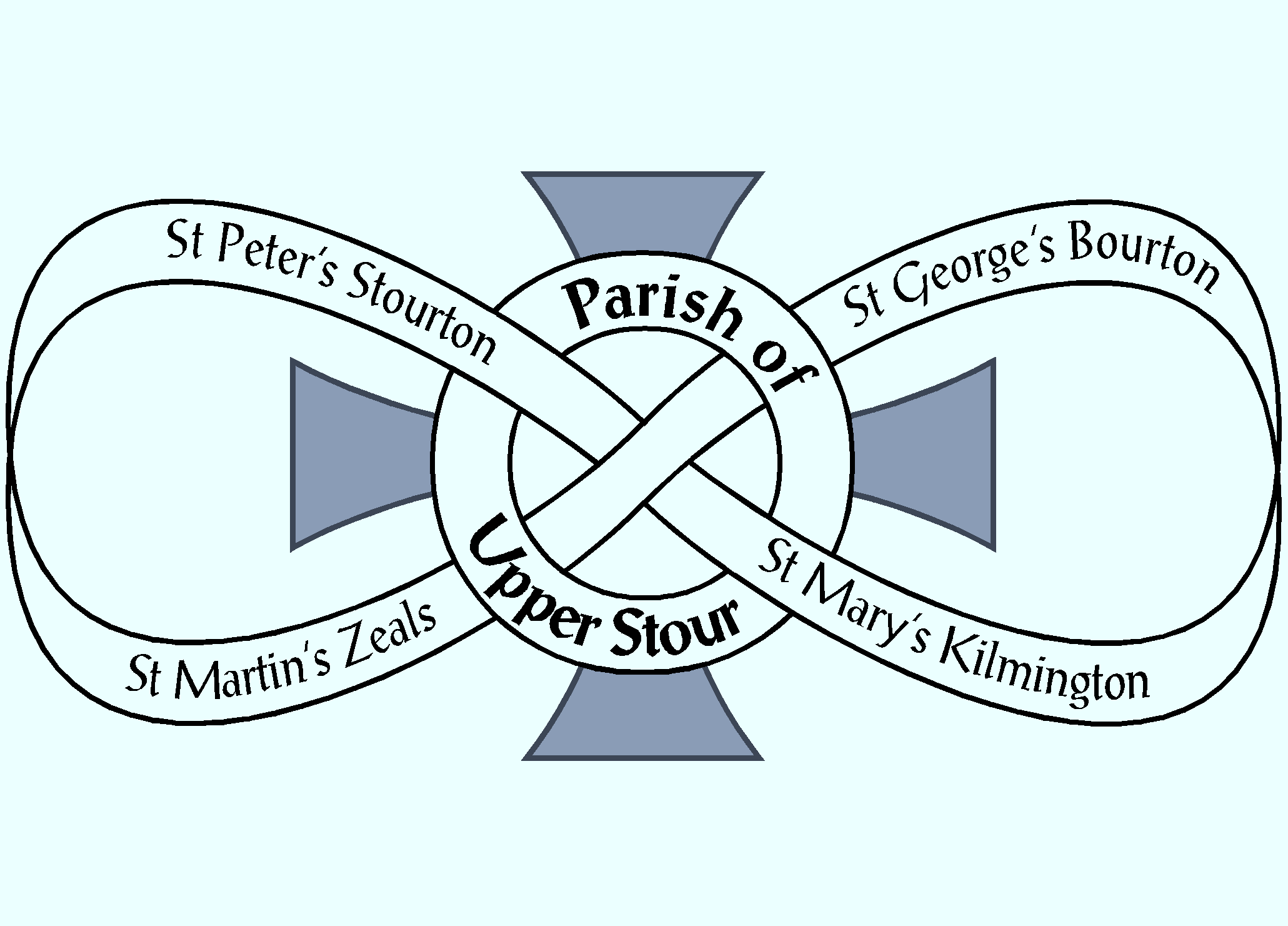 Looking to God, Looking to Care, Looking to GrowSunday 10th February 2019 The Fourth Sunday Before Lent (Year C)10.00am Holy Communion and baptism of Willow Lillian Grace Brewer St Mary’s, Kilmington Banns for Richard Crockett and Francesca Hallett Hymn:			242 Immortal, Invisible, God only wiseCollect:	Lord of hosts of heaven, our salvation and our strength, without you we are lost: guard us from all that harms or hurts and raise us when we fall; through Jesus Christ our Lord. AmenReadings:	Luke 5. 1 – 11; read by Peter BoothHymn:			106 Dear Lord and Father of mankind Sermon:		Reverend Graham PerrymanIntercessions:		Crin FearonOffertory Hymn:  	30 And can if be that I should gainCommunion Hymn:	235 I the Lord of sea and skyPost Communion:	Go before us, Lord, in all we do with your most gracious favour, and guide us with your continual help, that in all our works begun, continued and ended in you, we may glorify your holy name, and finally by your mercy receive everlasting life; through Jesus Christ our Lord. Amen. Recessional Hymn:	212 Holy, holy, holy, Lord God almighty